19.06.2020 r.Temat: Prostopadłościany i sześciany.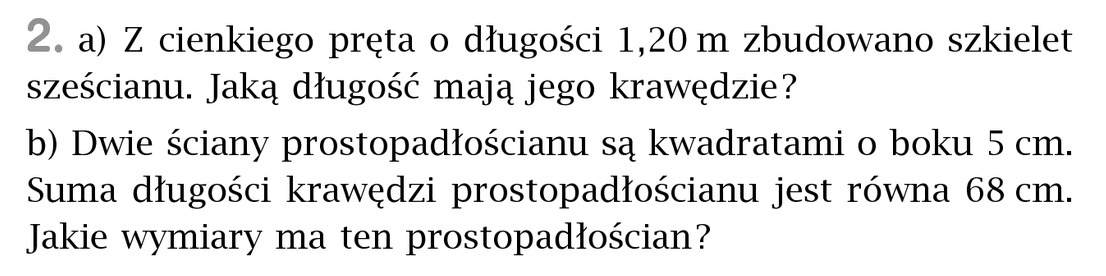 Suma długości krawędzi to nic innego jak obwód figury przestrzennej. Pamiętajcie, że sześcian ma wszystkie krawędzie takie same.Wykonane zadanie prześlij do mnie na maila dzisiaj do godziny 16.00. 